MINISTRY OF DEFENCE & MILITARY VETERANSNATIONAL ASSEMBLYQUESTION FOR WRITTEN REPLY2827.	Mr A R McLoughlin (DA) to ask the Minister of Defence and Military Veterans:(1)	What are the details, with reference to the reply of the Minister of Public Enterprises to question 2403 on 27 September 2018, of the (a) number of times SA Airways (SAA) provided aircraft for the use of the President of the Republic, Mr M C Ramaphosa, since 15 February 2018, (b) routes flown on each occasion, (c) number of passengers on each flight, (d)(i) total cost and (ii) detailed breakdown of such cost of each flight and (e) the aircraft used for each flight;(2)	whether any of the specified flights took place without any passengers on board; if so, what are the relevant details;(3)	whether SAA provided any cabin and/or flight crew for any of the specified flights; if so, what are the relevant details in each case;(4)	whether SAA made any changes to the configuration of any aircraft for any of the specified flights; if so, what are the relevant details in each case?NW3132EREPLY:The information required in this Parliamentary question relates to the movement(s) of the VVIP and can only be disclosed in a Closed Session of the Joint Standing Committee on Defence.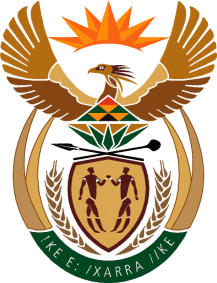 